LANGUAGE B HL ( ENGLISH B HL)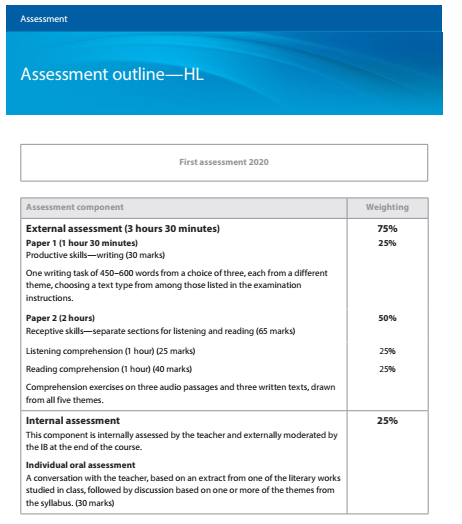 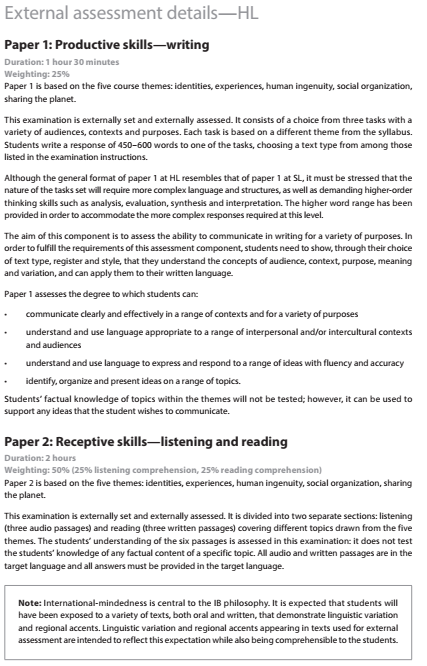 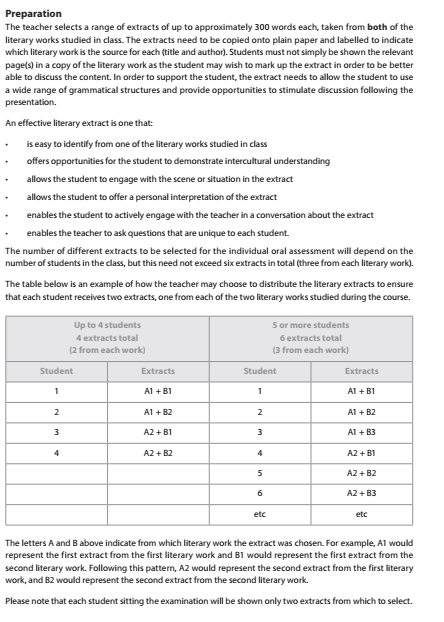 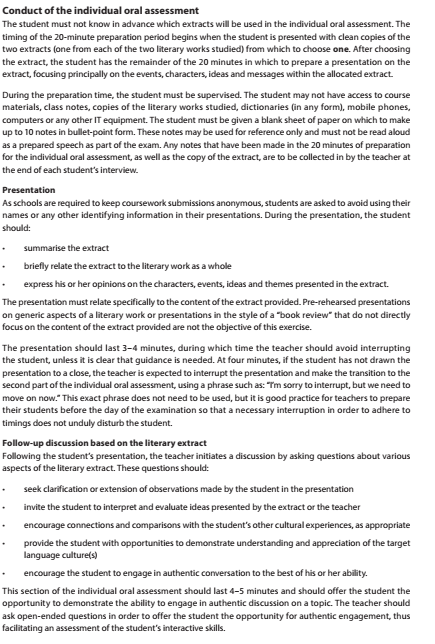 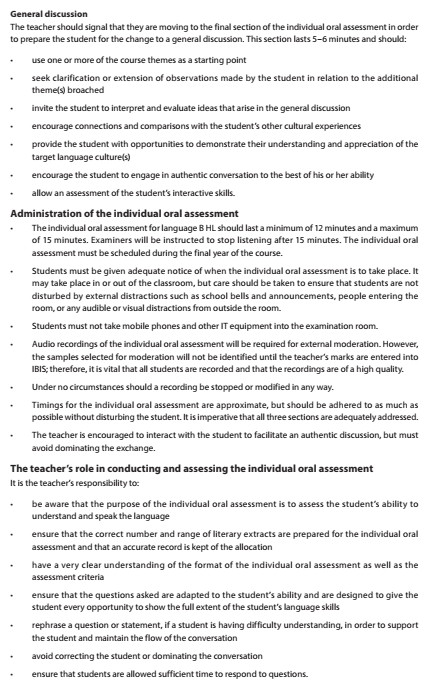 